Пепељуга, српска народна бајка1. Прочитај делове бајке. У табелу упиши број оног дела који одговара колони у табели.1. Ђевојци је било име Мара, али како се највише око ватре налазила, прозову је маћеха и њезина кћи Пепељугом. 2. Једном у неђељу маћеха пође са својом кћери у цркву, проспе по кући просо, па рече пасторци: „Ти, Пепељуго, ако све просо не покупиш и ручак не зготовиш док ми из цркве дођемо, убићу те“. 3. Пошто оне отиду из куће, Пепељуга одмах к материну гробу. Нађе сандук отворен, на заклопцу два бијела голуба који јој рекну да се обуче и да иде у цркву, а да се не брине ни за што у кући.4. Маћеха кад је виђела да ће царев син доћи и њиховој кући да тражи ону ђевојку, она њу пред кућом сакрије под корито.5. У том пијевац скочи на корито пак запјева: „Кукуријеку, ево је под коритом“. 6. Видећи да јој је не само таман на ногу него да је управо и онака као и она што јој је на лијевој нози, одведе је своме двору и ожени се њоме.2. Изабери из табеле две разлике између српске Пепељуге и Пепељуге Браће Грим. Запиши у свесци  писаном ћирилицом које су те разлике.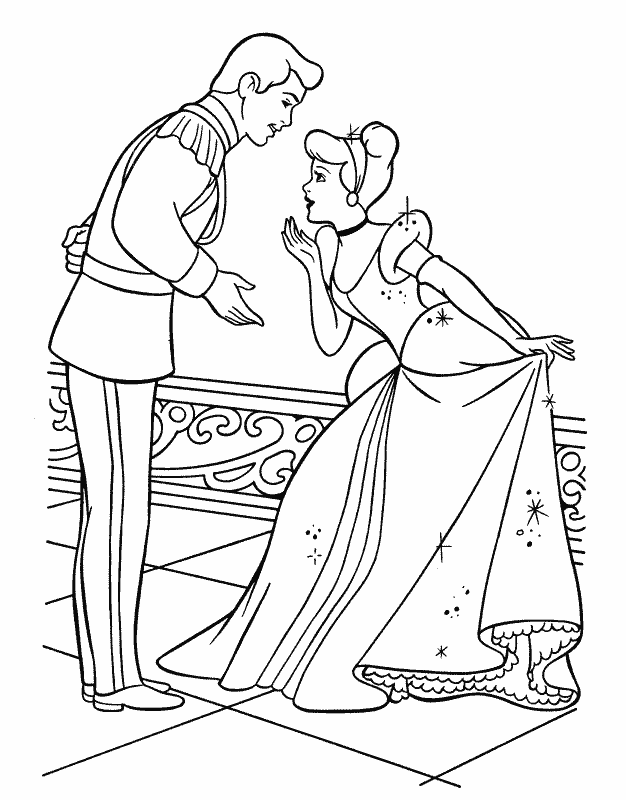 3. Реченицу Петао скочи на корито и запева напиши у прошлом и у будућем времену. Пепељуга, српска народна бајка1. Прочитај делове бајке. У табелу упиши број оног дела који одговара колони у табели.1. Ђевојци је било име Мара, али како се највише око ватре налазила, прозову је маћеха и њезина кћи Пепељугом. 2. Једном у неђељу маћеха пође са својом кћери у цркву, проспе по кући просо, па рече пасторци: „Ти, Пепељуго, ако све просо не покупиш и ручак не зготовиш док ми из цркве дођемо, убићу те“. 3. Пошто оне отиду из куће, Пепељуга одмах к материну гробу. Нађе сандук отворен, на заклопцу два бијела голуба који јој рекну да се обуче и да иде у цркву, а да се не брине ни за што у кући.4. Маћеха кад је виђела да ће царев син доћи и њиховој кући да тражи ону ђевојку, она њу пред кућом сакрије под корито.5. У том пијевац скочи на корито пак запјева: „Кукуријеку, ево је под коритом“. 6. Видећи да јој је не само таман на ногу него да је управо и онака као и она што јој је на лијевој нози, одведе је своме двору и ожени се њоме.2. Изабери из табеле две разлике између српске Пепељуге и Пепељуге Браће Грим. Запиши у свесци  писаном ћирилицом које су те разлике.3. Реченицу Петао скочи на корито и запева напиши у прошлом и у будућем времену.Негативни лик ПрепрекаФантастични обрт (преокрет)Срећан крајПомагачи и чудесна средстваЈунак бајке који побеђује злоНегативни ликПрепрекаФантастични обрт (преокрет)Срећан крајПомагачи и чудесна средстваЈунак бајке који побеђује зло